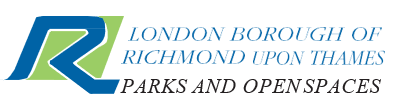 Youth Engagement in Parks and Open SpacesTerms and conditionsThe promoter of the prize draw is the Parks Team, 44 York Street, Twickenham, TW1 3BWThe draw is open to all Richmond borough residents from ages 0-18 who participate in the Youth Engagement survey The draw is not open to any officers of the Parks Team or their familiesAll participants in the Youth Engagement survey who provide their full name and address in the borough of Richmond will be eligible to be entered into the prize draw to win first prize of a £100 Love to Shop voucher, second prize of a £50 Love to Shop voucher and a third prize of a £20 Love to Shop voucherOnly one entry per person is permittedNo purchase necessaryNo responsibility is taken for responses that are lost, delayed or cannot be delivered or entered for any technical or other reasonThe winner will be chosen at random after the consultation closes at midnight on 29th September 2023The results of the draw are final and correspondence will not be entered intoThe winner will be notified by the Parks Team by telephone and/or email within 14 days of the prize draw. If the winner fails to collect or rejects their prize the Parks Team reserves the right to select another winnerThe prize is non-transferable and there is no cash alternative available